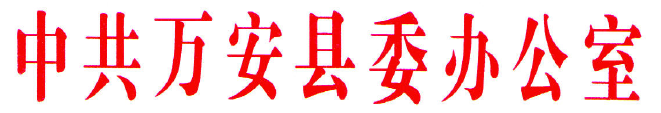 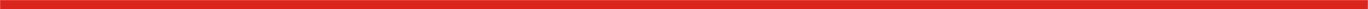 万办字〔2021〕22号县委办公室  县政府办公室关于印发《万安县开展六大专项提升行动纵深推进农村人居环境整治提质升级的实施方案》的通知各乡镇党委、人民政府，麻源垦殖场，县委各部门，县直各单位：《万安县开展六大专项提升行动纵深推进农村人居环境整治提质升级的实施方案》已经县委、县政府同意，现印发给你们，请认真组织实施。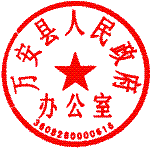 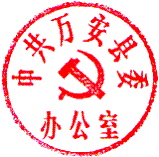 中共万安县委办公室        万安县人民政府办公室                        2021年3月31日万安县开展六大专项提升行动纵深推进农村人居环境整治提质升级的实施方案2021年是“十四五”规划和乡村建设行动的开局之年，也是全面实施农村人居环境整治提升五年行动的第一年。为纵深推进全县农村人居环境由基础整治向品质提升迈进，全面建设“清净整洁、精细秀美”农村生态家园，助力乡村全面振兴，现就做好 “十四五”时期及2021年全县农村人居环境整治工作，制定如下实施方案。一、总体要求（一）指导思想坚持以习近平新时代中国特色社会主义思想为指导，深入贯彻落实习近平总书记视察江西重要讲话精神和关于“三农”工作的重要论述，按照中央、省、市决策部署，围绕打造“清净整洁、精细秀美”农村生态家园目标，坚持系统化、全域化、精细化、长效化“四化”思路,大力开展村容村貌整治、农村生活垃圾治理、农村生活污水治理、农村“厕所革命”、美丽宜居示范创建、村庄环境长效管护等六大专项提升行动，推进农村人居环境整治由表及里、由线及面，美丽乡村建设向纵深、向内部延伸，加快建设新时代“五美”（产业兴旺之美、自然生态之美、文明淳朴之美、共建共享之美、和谐有序之美）乡村。（二）总体目标（2021-2025）村容村貌整治专项提升行动：2021年，完成202个村庄整治点（新农村建设点）整治建设，其中省级新农村建设点50个，市县自建点152个。到 2025 年，全县基本完成宜居不迁并村组的整治提升，80%以上村庄达到国家“清洁村庄”标准。农户庭院普遍达到“清净整洁”庭院水平，村容村貌明显改善。农村生活垃圾治理专项提升行动：农村生活垃圾第三方治理机制不断健全，治理水平和成效显著提高，农村生活垃圾有效治理率稳定在 98%以上，农村生活垃圾无害化、减量化、资源化处理水平大幅提升。农村生活污水治理专项提升行动：2021 年，完成全县所有乡镇集镇及麻源垦殖场场部所在地污水处理设施建设，优先实施行政村村委会所在地的中心村农村生活污水处理设施建设。到2025年，完成590个左右村庄的农村生活污水处理设施及配套管网建设（年度任务分解见附件3），基本实现农村生活污水治理全域覆盖，农村生活污水治理率达 60%以上。农村“厕所革命”专项提升行动：2021年，完成农村户厕提标改造或新建任务1083座。到 2025 年，农村户厕基本按照农村生活污水治理接入和无害化卫生厕要求升级改造到位，无害化卫生厕所普及率达 90%以上，改厕合格率达 100%，基本实现厕所粪污资源化利用或无害化处理。美丽宜居示范创建专项提升行动：2021年，确保成功创建省级美丽宜居示范县，并完成2个美丽宜居乡镇(五丰镇、潞田镇)、2条示范带（高岭宿集沿线、百高沿线）、13个美丽村庄、2120个美丽庭院建设任务。到 2025 年，创建10个以上全域美丽乡镇、100个以上美丽村庄、12000个以上美丽庭院，培育民宿 50 家左右、民宿集群示范村庄 5个左右、星级民宿 5 家左右。村庄环境长效管护专项提升行动：2021年，完成“万村码上通”5G+长效管护平台搭建并顺利运行。到2025年，全县所有村庄纳入平台监管，基本建成规范化、制度化、长效化的“五位一体”村庄环境长效管护机制，持久精美呈现新村新貌。二、2021 年度目标任务及工作重点（一）村容村貌整治专项提升行动1.主要任务。年内完成202个村庄整治点（新农村建设点）整治建设，其中省级新农村建设点50个（见附件2），市县自建点152个（见附件1）；组织农户清除灰尘、收拾杂物、整理庭院、修饰房屋，引导农民群众养成良好生活习惯，积极创建“清净整洁”庭院，提升村容村貌和农民生活品质。2.工作重点。一是补齐村庄建设短板。对 2013 年以前建成的资金投入较少、建设标准较低的新农村建设点，按照现行“七改三网”建设标准，补齐基础设施短板，重点抓好村内道路、户厕、供水、公共照明等设施建设。在村点建设中，坚持“先申报后审批、先规划后建设、先设计后施工、先验收后付款”原则，确保建设规范、高质高效。二是加强村庄环境整治。持续开展清理垃圾、整治“八乱”、查处“三违”、靓化环境行动，全面清理村庄卫生死角，全面打扫房前屋后环境卫生，全面打捞河塘沟渠漂浮垃圾，做到村庄道路、房前屋后、河塘沟渠、村庄田头清净整洁；加大乱贴乱画、乱披乱挂、乱搭乱建、乱摆乱放等“八乱”整治力度；坚决查处农村违章房、危旧房及乱占耕地建房行为；支持开展绿化亮化美化环境、序化杆线，促进村庄美丽生态安全有序。三是开展“清净整洁”庭院创建。突出抓好农户庭院环境“两清两整一美化”。“两清”：清除废品，清除庭院内外、房前屋后的垃圾、污水、杂草、枯枝、废弃物，做到清爽干净舒畅；清扫卫生，定期清扫室内和庭院内外，消除房前屋后卫生死角，努力做到清洁卫生舒适。“两整”：整治“六乱”。全面整治院内外破乱围墙、胡乱涂画、杂乱舍棚、凌乱线绳、乱搭乱挂及乱窜家禽，做到井然有序；整齐摆放，整理前庭后院、房前屋后的生活用品、生产工具和农资器材，做到整齐规范。“一美化”：美化环境，充分利用庭院内外边角地、空闲地，建设“四园”（ 花园、果园、菜园和微公园），做到绿化美化，培育一批美丽庭院。〔责任单位：县农业农村局、县住建局、县水利局、县卫健委、县交通运输局、县城管局，各乡镇场〕（二）农村生活垃圾治理专项提升行动1.主要任务。持续推进农村生活垃圾第三方治理，农村生活垃圾有效治理率稳定在 98%以上；积极探索农村生活垃圾分类，每个乡镇选择 1—2 个自然村开展试点，推动农村生活垃圾源头分类减量和资源化处理利用。 2.工作重点。一是督促第三方公司严格按约履职。进一步完善考核机制，加强对第三方公司的履职监管，重点对第三方公司在垃圾清扫清运、保洁队伍建设、设施设备运转、日常保洁效果等方面监管，推广“网格化”管理，严格按月度考核结果支付第三方公司服务费。二是推进农村生活垃圾分类减量处理。乡村要保持现有垃圾兑换超市的正常运转，并充分利用乡村便利店、农家超市等作为垃圾兑换点。要为农户配齐两桶一袋（可腐烂垃圾桶、不可腐烂垃圾桶、有害垃圾回收袋），引导农户按照减量分类的要求，对生活垃圾进行分类处置。第三方公司要在村庄内外合理摆放垃圾分类收集桶。所有特色村点要将农村生活垃圾分类投放、收集纳入村规民约，培养村民垃圾源头分类的良好卫生习惯。按照“试点推进、循序渐进、总结经验、全面推开”的原则，加快建立分类投放、分类收集、分类运输、分类处理的农村生活垃圾分类体系，形成可复制、可推广、可持续的农村生活垃圾分类模式。三是提升资源化处理水平。按照“户分类、村收集、镇转运、县处理”的模式，落实市农村生活垃圾治理工作要求，将农村生活垃圾收运至井冈山经开区或相临县已建好运行的生活垃圾焚烧发电厂进行处理。〔责任单位：县城管局、县农业农村局、县生态环境局、县住建局、县水利局，各乡镇场〕（三）农村生活污水治理专项提升行动1.主要任务。以乡镇和中心村为重点，年内完成全部19个集镇、23个行政村村委会所在地的中心村和29个50户以上自然村的农村生活污水处理设施建设。2.工作重点。一是优化规划设计。按照“两水共治”（生活污水治理、城乡供水）思路，坚持“能大则大、能扩则扩、能联则联、能延则延”的原则，对全县农村生活污水治理专项规划进行完善提升，以县域为单位整体谋划、科学布局污水处理厂（站）。对于符合接入条件的相邻乡镇，共同建设乡镇污水处理厂；对于符合接入条件的相邻行政村或自然村，共同建设小型污水处理站；对于符合接入城镇污水处理管网的乡镇或行政村，纳入城镇污水处理厂集中处理。同时，要统筹考虑与供水等规划相衔接，尽可能创造条件一体规划、一体建设，共同推进“两水共治”工作的开展。二是抓好试点示范。持续抓好19个集镇污水处理和50户以上村庄的农村生活污水治理试点工作，通过试点“解剖麻雀”，及时解决存在的问题，探索推行行之有效、操作性强的建管模式。三是规范建设标准。对不达标或不符合接入要求的农户化粪池要统一进行提标改造，厕所粪污水、洗涤洗浴水、厨房油污水等“三类污水”要做到应纳尽纳，且厨房油污水要经过隔油预处理后再接入主管网。要落实项目法人责任制和主要管材准入制，强化施工现场规范化管理，高标准、高质量建设配套管网、终端设施和运营监测设备。〔责任单位：县农业农村局、县水利局、县财政局、县生态环境局、县自然资源局、县住建局、县卫健委、县投控集团，各乡镇场〕（四）农村“厕所革命”专项提升行动1.主要任务。年内完成农村户厕提标改造或新建任务1083座，户厕化粪池改造后要达到农村生活污水治理接入要求。农村无害化卫生厕所普及率90%以上，改厕合格率98%以上，厕所粪污无害化处理和资源化利用率逐步提高，长效管护机制基本建立。2.工作重点。一是提标改造农村户厕。农户改厕要按照“统一标准、统一采购、统一施工、统一验收”的要求实施，严格执行国家《农村三格式户厕建设技术规范》(GB/T 38836-2020)标准，推广使用防渗性能较好的玻璃钢一体化三格式化粪池，彻底解决三格式化粪池易渗漏、难回收的问题。加强农户改厕施工质量监管，进一步提高农户改厕质量，科学降低改厕成本。二是同步推进厕所粪污治理。有效衔接农户改厕与污水治理，推动农村厕所粪污资源化利用。对分散偏远的农村厕所粪污，主要采取三格式化粪池处理后用于农田、果园灌溉等，就近实现粪污资源化利用；对较为集中的农村厕所粪污，主要采取三格式化粪池预处理后接入污水管网，通过终端处理后实现达标排放。三是建立健全长效管护机制。将农村户厕管护纳入村庄长效管护范围，鼓励改厕农户自行清掏经无害化处理的粪渣粪液，就近就地还田。完善县、乡、村、农户四级改厕工作台账，规范户厕改造信息登记〔责任单位：县卫健委、县农业农村局，各乡镇场〕（五）美丽宜居示范创建专项提升行动1.主要任务。年内要成功创建省级美丽宜居示范县并确保动态监管复核达标，打造五丰镇、潞田镇2个全域美丽乡镇、13 个美丽村庄和2120个美丽庭院，培育5家民宿、1个民宿集群示范村庄、1家星级民宿。2.工作重点。一是高质量推进美丽宜居示范县创建。围绕 “八带头”重点工作和“五全”要求，全面做好省级美丽宜居示范县创建申报各项工作，确保顺利通过全省第二批美丽宜居示范县考核认定，确保成功创建。二是大力度实施全域美丽宜居乡镇、村庄、庭院创建。突出地域特色，注重历史传承，对照“五化”（规划一体化、设施现代化、环境洁美化、乡风文明化、产业特色化）标准，创建五丰、潞田2个全域美丽乡镇；对照“五优”（规划设计优秀、环境整治优美、建设管护优良、景观打造优质、发展优势产业）标准，创建五丰白沂、潞田楼下等13个全域美丽村庄；对照“五美”（布局美、设施美、卫生美、绿化美、家风美）标准，创建2120个全域美丽庭院。三是全方位提升创建全域美丽宜居示范带。在“美”的理念的引领下，发挥山水生态、田园风光、产业特色等资源优势，对照集城镇景区化、乡村景点化、山川河流景色化、房屋建筑景观化的要求，打造五丰高岭宿集沿线和百嘉--高陂沿线两条县级美丽宜居综合示范带，各乡镇场要因地制宜新建或提升1条以上乡级美丽宜居示范带。四是高标准打造精品特色村点。从2020年乡级精品点中，择优选择枧头井坵等3个村点，按照“四精”理念开展提升建设，将其打造成县级精品点。各乡镇场要打造1个乡级精品点。在精品点建设过程中，要注重与乡村旅游、产业发展、文明创建等有机融合，打造颜值韵致俱佳、宜居宜业的精品佳作。五是开展“美丽宜居+民宿经济”联动建设试点。选择五丰镇高岭、潞田红豆杉养生谷等部分基础设施完备、资源禀赋优越的村庄，聚焦功能提升、产村融合和业态延伸，积极探索“美丽宜居+民宿经济”联动建设模式，大力发展休闲民宿、农事体验、亲子研学、特色餐饮、电商物流、旅居康养等新业态，努力打造以休闲民宿为核心的产业综合体和民宿集群村。〔责任单位：县农业农村局、县财政局、县文广新旅局、县住建局，各乡镇场〕（六）村庄环境长效管护专项提升行动1.主要任务。建立健全村庄公共设施维护、河道沟塘、道路、绿化、卫生保洁“五位一体”的常态化长效管护机制，保持村庄环境长治久洁。完成“万村码上通”5G+长效管护平台建设并良好运行。2.工作重点。一是纵深推进村庄清洁行动。结合村庄整治建设、村庄环境长效管护、美丽宜居示范创建、农村人居环境整治提升、爱国卫生运动等，深化拓展“三清二改一管护”、“八乱”整治等为主要内容的村庄清洁行动，推进村庄清洁行动制度化、常态化、长效化。二是全面落实工作责任。按照“五定包干”治理要求，进一步压实乡镇、村（居）、村民理事会和农户等主体责任，明确管护范围、坚持管护标准、安排管护经费，制定考核奖惩优化管护模式，持续巩固美丽乡村建设和农村人居环境整治成果。三是要搭建管护平台。督促电信部门加快推进我县“万村码上通”5G+长效管护平台建设，尽快完成平台搭建并顺利运行，年内要将全县所有一类村点（30个）和二类村点（262个）全部纳入省市平台监管。同时，要完善平台运行管理制度，推动长效管护工作整体效能提升。四是积极推行市场化运维。借鉴农村生活垃圾第三方治理经验，探索“村庄环境长效管护第三方购买服务”模式和路径，建立第三方管护、职能部门监管的运作机制，推进村庄环境长效管护进入科学化、常态化、长效化的轨道。五是组建“村管队”。各地要充分发挥农村“五老”人员（老干部、老党员、老教师、老军人、老模范）和新乡贤作用，每个行政村都要建立一支5—7名由“五老”人员和新乡贤组成的农村人居环境整治“村管队”，在村干部的牵头下负责对本村范围内人居环境整治开展情况、保洁员履职情况、农户“门前三包”落实情况、长效管护落实的督促检查，参与清洁村庄和农户的评选。村管队每半月至少要对村庄长效管护工作落实情况进行一次巡查，督促村组和保洁员落实长效管护工作。要给予村管队一定的务工补助，确保村管队正常运转。〔责任单位：县农业农村局、县财政局、县住建局、县电信公司，各乡镇场〕三、保障措施1.强化组织领导。按照五级书记抓乡村振兴的要求，以县委书记为组长的县社会主义新农村建设暨农村人居环境整治工作领导小组统领全县农村人居环境整治工作。继续抽调人员充实领导小组办公室（简称新农办），办公室设在县农业农村局，实行集中办公，统筹协调推进各项工作。县财政安排新农办30万元工作经费。各乡镇场要把开展“六大专项提升行动”作为实施乡村建设行动、全面推进乡村振兴的重大民生工程来抓，结合本地实际，制定具体实施方案，明确职责分工，落实政策措施，确保工作落实。县直有关部门要按照职责分工，将具体工作任务责任到人，形成推进农村人居环境整治工作的合力。2.加大投入保障。按照人居环境整治专项资金农村人口人均不少于55元/年的标准，县财政足额落实农村生活垃圾第三方治理资金1580万元，用于保障专业环卫服务购买；安排村庄整治建设资金6194万元，其中50个省级点按照30万元/个的标准足额配套到位，市县自建点按“缺什么补什么”的原则安排足额建设资金；安排“万村码上通”5G+长效管护平台建设经费306万元；足额安排县级村庄环境长效管护资金270万元，同时督促乡镇落实乡镇级长效管护资金，确保每年每个行政村长效管护补助平均不少于5万元。要规范用好县级过程即时奖和综合考核奖等奖励性资金，发挥资金效益。要通过盘活闲置农房和宅基地，加快培育特色产业等，发展壮大村集体经济，光伏发电收益80%要用于贫困人口承担保洁公益性岗位工资。要发挥群众主体作用，通过制定村规民约，参照60-120元/年/户或20-40元/年/人的标准，向农户收取卫生保洁费用。要统筹整合资源，鼓励金融、社会和工商资本参与农村人居环境整治。要充分发挥新农村建设促进会等组织团体作用，发动新乡贤积极参与家乡建设，拓宽资金来源，共建美好家园。3.广泛发动群众。村庄建设过程中，要切实尊重群众意愿，倾听群众心声，尽力而为，量力而行，防止超越发展阶段、过度超前建设。要坚决杜绝“面子工程”“政绩工程”，坚持“八不”原则，即不搞过度地面硬化，不建大型村牌门楼，不搞大型雕塑，不建阶梯花坛（简单种树栽绿即可），不建豪华文化墙，不在墙面过度题诗作画，不得使用名贵大理石、花岗岩、瓷板瓷砖等高档建筑材料（推行就地取材,多用旧瓦老砖、本地竹木等原材料），不大包大揽建设农户庭院围墙、菜园围栏。按照以“一约两会”带动农民群众发挥主体作用的思路，推动完善村规民约、提升村民理事会工作效能、提升新农村建设促进会运行效果，为群众投身农村人居环境整治搭建多种平台。加大宣传力度，组织开展美丽庭院、环境卫生光荣榜等评选活动，积极运用传统和新兴媒体，采取农民群众喜闻乐见的方式广泛开展宣传教育，营造全社会关心、支持农村人居环境整治的良好氛围。4.严格督查考核。继续把农村人居环境整治和美丽乡村建设工作纳入乡镇场、县直单位高质量发展综合考评体系。年底根据考核结果，评选出农村人居环境整治先进乡镇一等奖一名，二等奖三名，三等奖四名，分别给予10万元、8万元、6万元的奖励。强化日常督查督导，对17个乡镇场工作进展情况进行排位，第一次排名后三名的乡镇场，由县委、县政府分管领导约谈其分管领导，两次排名后三位的，由县委或县政府主要领导约谈乡镇场主要领导，三次排名后三位的，由县纪委监委对乡镇有关领导进行诫勉谈话，该乡镇场主要领导当年年度考核不得评先评优。县直单位平时工作推进指导不力的或牵头负责工作在全市排位后三位的，由县委或县政府主要领导视情节对主要负责人及分管干部约谈或诫勉谈话，该单位主要负责人及分管干部在当年年度考核中不得评先评优。附件：1.万安县2021年省级新农村建设村点安排表2.万安县2021年美丽乡村建设自建村点安排表3.万安县农村生活污水处理设施建设计划任务指导数（2021-2025）中共万安县委办公室                    2021年3月31日印发